Приложение № 2к Извещению о проведении открытого запроса цен На бланке организацииЗаявка_____________________________________________________________(наименование организации)на участие в открытом запросе цен на право заключения Договора на оказание услуг по изготовлению рекламных вывесок для АНО «Туристско-информационный центр Амурской области»Изучив закупочную документацию на право заключения Договора на оказание услуг по изготовлению рекламных вывесок для АНО «Туристско-информационный центр Амурской области», мы ______________________________________________, сообщаем о согласии участвовать в Запросе цен на условиях, установленных Закупочной документацией и изложенных нами в нашей заявке на участие в Запросе цен.В случае, если нам будет предложено заключить договор по итогам данной закупочной процедуры, мы согласны подписать договор в течение 5 рабочих дней, со дня объявления нас победителем в запросе цен, и оказать услуги, указанные в Закупочной документации в соответствии с требованиями, изложенными в Техническом задании и проекте Договора, прилагаемых к Закупочной документации, согласно условиям, предложенным в нашей заявке (см. Приложение):•Смета на оказание услуг по изготовлению рекламных вывесок для АНО «Туристско-информационный центр Амурской области».Настоящей заявкой мы подтверждаем, что 1) ________________________________________________соответствует требованиям, устанавливаемым в соответствии с законодательством Российской Федерации к лицам, осуществляющим поставку товаров, выполнение работ, являющихся предметом настоящей закупки (наличие правоспособности на заключение договора);2) В отношении ___________________ не проводится ликвидация и отсутствует решение арбитражного суда о признании Участника закупки – несостоятельным (банкротом) и об открытии конкурсного производства;3) Деятельность _________________________ не приостановлена в порядке, установленном Кодексом российской Федерации об административных правонарушениях, на дату подачи заявки на участие в закупке;4) У______________________________________ отсутствует недоимка по налогам сборам, задолженность по иным обязательным платежам в бюджеты бюджетной системы Российской Федерации (за исключением сумм, на которые предоставлена отсрочка, рассрочка, инвестиционный налоговый кредит в соответствии с законодательством Российской Федерации о налогах и сборах, которые реструктурированы в соответствии с законодательством российской Федерации, по которым имеется вступившее в законную силу решение суда о признании обязанности заявителя по уплате этих сумм исполненной или которые признаны безнадежными к взысканию в соответствии с законодательством Российской Федерации о налогах и сборах) за прошедший календарный год, размер которых превышает двадцать пять процентов балансовой стоимости активов Участника закупки, по данным бухгалтерской отчетности за последний отчетный период. Участник Закупки считается соответствующим установленному требованию в случае, если им в установленном порядке подано заявление об обжаловании указанных недоимки, задолженности и решение по такому заявлению на дату рассмотрения заявки на участие в определении поставщика (подрядчика, исполнителя) не принято;5) Между_____________________________ и Заказчиком отсутствует конфликт интересов, под которым понимаются случаи, при которых руководитель Заказчика, член Комиссии по осуществлению закупок состоят в браке с физическими лицами, являющимися выгодоприобретателями, единоличным исполнительным органом хозяйственного общества (директором, генеральным директором, управляющим, президентом и другими), членами коллегиального исполнительного хозяйственного общества, руководителем (директором, генеральным директором) учреждения или унитарного предприятия либо иными органами управления юридических лиц – участников закупки, с физическими лицами, в том числе зарегистрированными в качестве индивидуального предпринимателя, - участниками закупки либо являются близкими родственниками (родственниками по прямой восходящей и нисходящей линии (родителями и детьми, дедушкой, бабушкой и внуками), полнородными и неполнородными (имеющими общих отца или мать) братьями и сестрами), усыновителями или усыновленными указанных физических лиц. Под выгодоприобретателями для целей настоящей статьи понимаются физические лица, владеющие напрямую или косвенно (через юридическое лицо или через несколько юридических лиц) более чем десятью процентами голосующих акций хозяйственного общества либо долей, превышающей десять процентов в уставном капитале хозяйственного общества;6) Участник закупки не является офшорной компанией;7) Сведения об ____________________________отсутствуют в реестре недобросовестных поставщиков, предусмотренном ст. 5 Федерального закона № 223-ФЗ от 18.07.2011 г., и в реестре недобросовестных поставщиков, предусмотренном Федеральным законом от 05.04.2014 года № 44-ФЗ «О контрактной системе в сфере закупок товаров, работ, услуг для обеспечения государственных и муниципальных нужд».8) Сообщаем сведения об Участнике закупки:гарантирует достоверность представленной информации в нашей заявке и подтверждает право Заказчика запрашивать у нас, в уполномоченных органах власти и у иных лиц информацию, уточняющую представленные нами сведения.Если по результатам проведения размещения заказа победитель Запроса цен или Участник, занявший меньшее место, будет признан уклонившимся от заключения договора с АНО «Туристско-информационный центр Амурской области» мы обязуемся подписать договор с АНО «Туристско-информационный центр Амурской области» по итогам настоящей закупки в соответствии с требованиями закупочной документации и условиям нашей заявки.В случае присуждения нам права заключить договор по итогам Запроса цен до момента подписания договора настоящая заявка будет носить характер предварительного заключенного между нами и Заказчиком соглашения о заключении договора на условиях нашей заявки и по цене договора, которая будет указана в протоколе подведения итогов.К настоящей заявке прилагаются документы на __________ листах.______________________   ____________          _____________________(должность, наименование организации)     М.П. (подпись)                                                                           (фамилия инициалы)Приложение № 1 к заявке на участие в открытом запросе ценСметана оказание услуг по изготовлению рекламных вывесок для АНО «Туристско-информационный центр Амурской области»______________________   ____________          _____________________(должность, наименование организации)     М.П. (подпись)                                                      (фамилия инициалы)Приложение № 3 к Извещению о проведении открытого запроса ценФорма описи документов, входящих в состав заявки на участие в запросе ценОпись документов, входящих в состав заявки на участие в запросе ценНастоящим __________________________________________________(наименование Участника закупки)Подтверждает, что для участия в открытом запросе цен на оказание услуг по изготовлению рекламных вывесок для АНО «Туристско-информационный центр Амурской области», представляет следующие документы:______________________   ____________          _____________________(должность, наименование организации)     М.П. (подпись)                                                      (фамилия инициалы)Приложение № 3к Извещению о проведении открытого запроса цен Форма описи документов, входящих в состав заявки на участие в запросе цен  ОПИСЬ ДОКУМЕНТОВвходящих в состав заявки на участие в Запросе ценНастоящим _______________________________________________________________________________                                                             (наименование Участника закупки)подтверждает, что для участия в открытом запросе цен на оказание услуг по изготовлению рекламных вывесок для АНО «Туристско-информационный центр Амурской области», представляет следующие документы _______________________________________________  ________________    __________________________       (должность, наименование организации)                             (подпись)                 (фамилия, инициалы)                                                                           М.П. Приложение № 4к Извещению о проведении открытого запроса цен СОГЛАСИЕ
на обработку персональных данных
(для заполнения субъектом персональных данных)Я, ____________________________________________________________________________________________________,(фамилия, имя, отчество (если имеется) полностью)паспорт серия ________ № ________________, кем выдан _______________________, дата выдачи __________________________, код подразделения _____________________, зарегистрированный (-ая) по адресу: индекс _________________________________________, ИНН ____________________ (если имеется), СНИЛС ______________ (если имеется), настоящим предоставляю АНО «Туристско-информационный центр Амурской области» (далее – Заказчик) свое согласие на обработку моих персональных данных всеми способами, указанными в настоящем Согласии, включая получение их от меня и/или от любых третьих лиц, с учётом требований действующего законодательства РФ, и подтверждаю, что, предоставляя такое Согласие, я действую своей волей и в своем интересе. Настоящее согласие предоставляется мною в целях рассмотрения Заказчиком подаваемой Участником заявки для участия в открытом запросе цен на право заключения договора на оказание услуг по изготовлению рекламных вывесок для АНО «Туристско-информационный центр Амурской области».Настоящее Согласие распространяется на следующую информацию, включая, но не ограничиваясь: мои фамилия, имя, отчество, дата рождения, место рождения, адрес регистрации, сведения о документе удостоверяющему личность (паспортные данные), ИНН, СНИЛС, номер телефона, адрес электронной почты, должность, место работы и иную информацию, относящуюся к моей личности, доступную либо известную в любой конкретный момент времени Заказчику в связи с рассмотрением Заказчиком заявки в открытом запросе цен на оказание услуг по изготовлению рекламных вывесок для АНО «Туристско-информационный центр Амурской области».Настоящее Согласие предоставляется на срок рассмотрения заявки в открытом запросе цен на оказание услуг по изготовлению рекламных вывесок для АНО «Туристско-информационный центр Амурской области», а также в течение 5 (пяти) лет после прекращения действия указанных договора/ов и правоотношений по любым основаниям. Настоящее Согласие может быть отозвано в порядке направления соответствующего письменного отзыва в адрес Заказчика по почте заказным письмом с уведомлением о вручении либо путем вручения лично под расписку представителю Заказчика не позднее, чем за 1 (один) месяц до даты вступления соответствующего отзыва в силу. В этом случае Заказчик прекращает обработку моих персональных данных, а персональные данные подлежат уничтожению, если отсутствуют иные правовые основания для обработки моих персональных данных, установленные законодательством РФ или документами Заказчика, регламентирующие вопросы обработки Персональных данных.Настоящее Согласие предоставляется на осуществление следующих действий в отношении моих персональных данных, которые необходимы или желаемы для достижения указанных выше целей, включая, но не ограничиваясь: сбор, запись, систематизацию, накопление, хранение, уточнение (обновление, изменение), извлечение, использование, передачу (распространение, предоставление, доступ), обезличивание, блокирование, удаление, уничтожение, а также осуществление иных необходимых действий с моими персональными данными с учётом действующего законодательства РФ.Обработка моих персональных данных осуществляется Заказчиком как с применением средств автоматизации, так и без использования средств автоматизации.Настоящим я признаю и подтверждаю, что, в случае необходимости предоставления персональных данных для достижения указанных выше целей третьему лицу (в том числе государственным и (или) муниципальным органам власти), а равно как при привлечении третьих лиц к оказанию услуг в указанных целях, передаче Заказчиком принадлежащих ему функций и полномочий иному лицу, Заказчик вправе в необходимом объёме раскрывать для совершения вышеуказанных действий информацию обо мне лично, включая мои персональные данные таким третьим лицам и иным уполномоченным ими лицам, а также предоставлять таким лицам соответствующие документы, содержащие такую информацию. Также настоящим признаю и подтверждаю, что настоящее Согласие считается данным мною любым третьим лицам, указанным выше, с учётом соответствующих изменений, и любые такие третьи лица имеют право на обработку персональных данных на основании настоящего Согласия.              Подпись: _______________ /__________________________________________________/                                                                              (фамилия, имя, отчество (если имеется) полностью)№НаименованиеСведения об участнике конкурса1.Полное наименование2.Сокращенное наименование3.ОГРН, ИНН, КПП, ОКПО, ОКАТО4.Место нахождения (юридический адрес)5.Почтовый адрес6.Основной вид деятельности7.Телефон и факс (с указанием кода города)8.Адрес электронной почты9.Фамилия, Имя, Отчество (при наличии), должность руководителя Участника закупки10.Фамилия, Имя, Отчество (при наличии) уполномоченного лица Участника закупки (по вопросам размещения) заказа с указанием должности, контактного телефона, адреса эл. почты11.Банковские реквизиты12.Адрес сайта участника закупки в сети Интернет13.Информация о режиме налогообложения Участника закупкиМакетыХарактеристикиХарактеристикиХарактеристикиХарактеристикиХарактеристикиСтоимость (руб.)Длинная сторона, планшет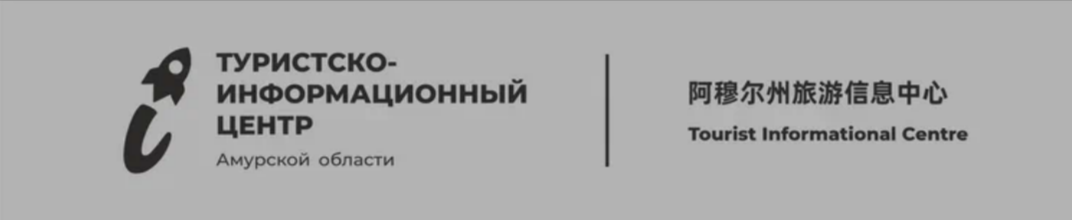 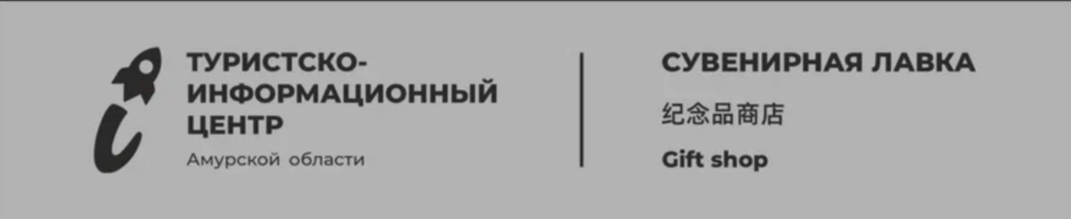 Габаритный размер фриза: 4650х960 ммРазмер поля вывески: 3560х540 ммКонтражуная подсветкаМатериалДлинаВысотаПлощадьКоличествоДлинная сторона, планшетГабаритный размер фриза: 4650х960 ммРазмер поля вывески: 3560х540 ммКонтражуная подсветкаА КП белый4,650,964,4642Длинная сторона, планшетГабаритный размер фриза: 4650х960 ммРазмер поля вывески: 3560х540 ммКонтражуная подсветкаФормовка А КП26--2Длинная сторона, планшетГабаритный размер фриза: 4650х960 ммРазмер поля вывески: 3560х540 ммКонтражуная подсветкаПрофиль алюминиевый18--2Текст для вывески:Туристско-информационный центрАмурской областиТуристско-информационный центрАмурской областиСправа (крупным шрифтом): 阿穆尔州旅游信息中心 Сувенирная лавка    纪念品商店Ниже (мелким шрифтом):1)Tourist Informational centre2)Gift shopРазмер: 2,025 * 0, 69Псевдообъем световая,Световая лавка ИероглифыАкрил черныйЛицевая часть4,650, 693, 20852Текст для вывески:Туристско-информационный центрАмурской областиТуристско-информационный центрАмурской областиСправа (крупным шрифтом): 阿穆尔州旅游信息中心 Сувенирная лавка    纪念品商店Ниже (мелким шрифтом):1)Tourist Informational centre2)Gift shopРазмер: 2,025 * 0, 69Псевдообъем световая,Световая лавка ИероглифыЛазерная резка20--2Текст для вывески:Туристско-информационный центрАмурской областиТуристско-информационный центрАмурской областиСправа (крупным шрифтом): 阿穆尔州旅游信息中心 Сувенирная лавка    纪念品商店Ниже (мелким шрифтом):1)Tourist Informational centre2)Gift shopРазмер: 2,025 * 0, 69Псевдообъем световая,Световая лавка ИероглифыПВХЗадняя часть4,650, 693, 20852Текст для вывески:Туристско-информационный центрАмурской областиТуристско-информационный центрАмурской областиСправа (крупным шрифтом): 阿穆尔州旅游信息中心 Сувенирная лавка    纪念品商店Ниже (мелким шрифтом):1)Tourist Informational centre2)Gift shopРазмер: 2,025 * 0, 69Псевдообъем световая,Световая лавка ИероглифыLed-освещение---400Текст для вывески:Туристско-информационный центрАмурской областиТуристско-информационный центрАмурской областиСправа (крупным шрифтом): 阿穆尔州旅游信息中心 Сувенирная лавка    纪念品商店Ниже (мелким шрифтом):1)Tourist Informational centre2)Gift shopРазмер: 2,025 * 0, 69Псевдообъем световая,Световая лавка ИероглифыПВХБорт201202Текст для вывески:Туристско-информационный центрАмурской областиТуристско-информационный центрАмурской областиСправа (крупным шрифтом): 阿穆尔州旅游信息中心 Сувенирная лавка    纪念品商店Ниже (мелким шрифтом):1)Tourist Informational centre2)Gift shopРазмер: 2,025 * 0, 69Псевдообъем световая,Световая лавка ИероглифыПлёнка 1 чернаяБорт201202Текст для вывески:Туристско-информационный центрАмурской областиТуристско-информационный центрАмурской областиСправа (крупным шрифтом): 阿穆尔州旅游信息中心 Сувенирная лавка    纪念品商店Ниже (мелким шрифтом):1)Tourist Informational centre2)Gift shopРазмер: 2,025 * 0, 69Псевдообъем световая,Световая лавка ИероглифыКлей---4Текст для вывески:Туристско-информационный центрАмурской областиТуристско-информационный центрАмурской областиСправа (крупным шрифтом): 阿穆尔州旅游信息中心 Сувенирная лавка    纪念品商店Ниже (мелким шрифтом):1)Tourist Informational centre2)Gift shopРазмер: 2,025 * 0, 69Псевдообъем световая,Световая лавка ИероглифыСборка---2Панель-кронштейнГабаритный размер кронштейна:600х600 ммЗнак Подсветка внутренняяРазмер: 0,4 * 0,4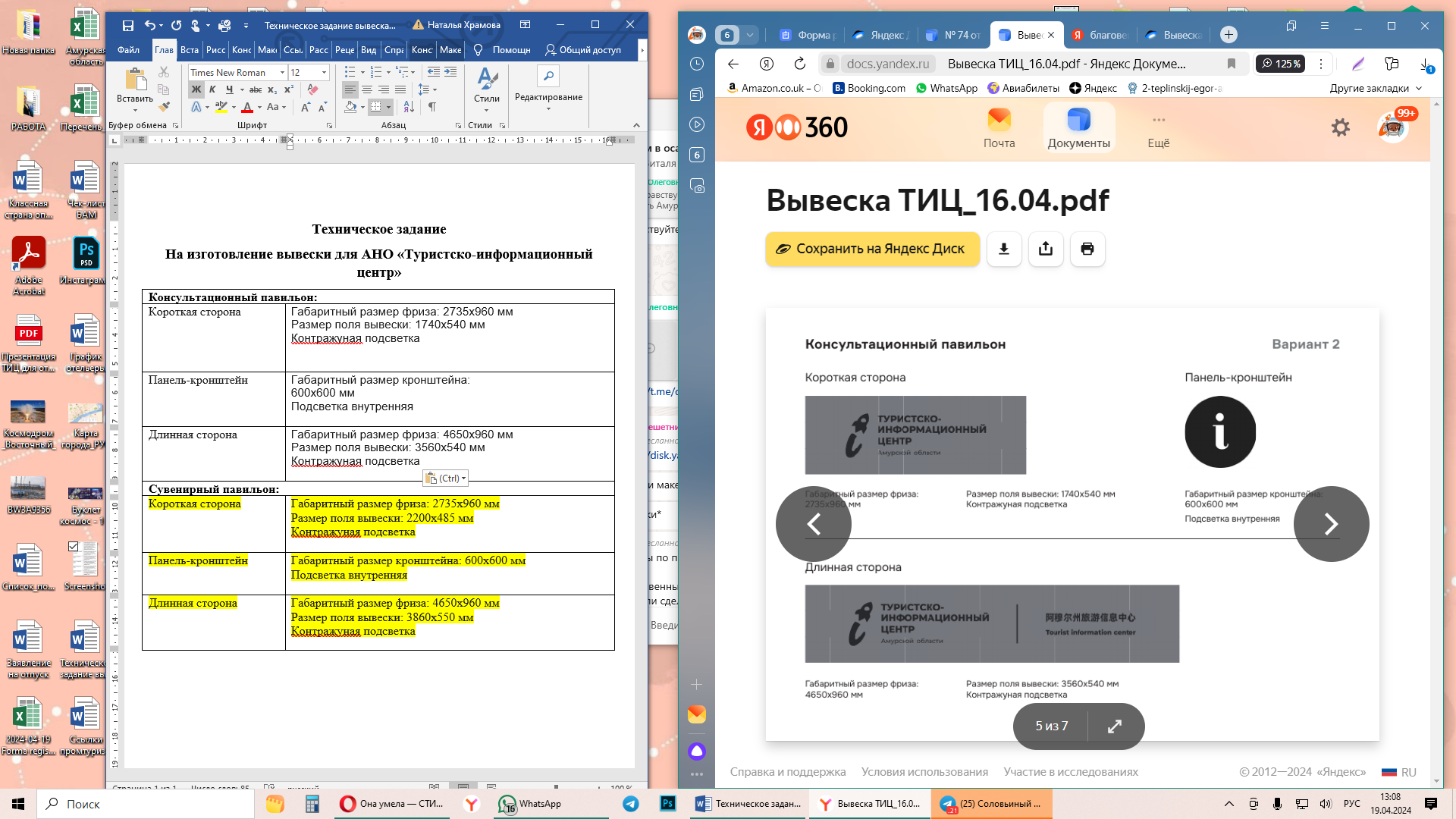 АКП белый0,60,60, 362Панель-кронштейнГабаритный размер кронштейна:600х600 ммЗнак Подсветка внутренняяРазмер: 0,4 * 0,4Формовка А КП10--2Панель-кронштейнГабаритный размер кронштейна:600х600 ммЗнак Подсветка внутренняяРазмер: 0,4 * 0,4Профиль алюминиевый4--2Панель-кронштейнГабаритный размер кронштейна:600х600 ммЗнак Подсветка внутренняяРазмер: 0,4 * 0,4Акрил черныйЛицевая часть0,40,40,162Панель-кронштейнГабаритный размер кронштейна:600х600 ммЗнак Подсветка внутренняяРазмер: 0,4 * 0,4Лазерная резка5--2Панель-кронштейнГабаритный размер кронштейна:600х600 ммЗнак Подсветка внутренняяРазмер: 0,4 * 0,4ПВХ задник0,40,40,162Панель-кронштейнГабаритный размер кронштейна:600х600 ммЗнак Подсветка внутренняяРазмер: 0,4 * 0,4ПВХ борта5152Панель-кронштейнГабаритный размер кронштейна:600х600 ммЗнак Подсветка внутренняяРазмер: 0,4 * 0,4ПленкаЧерная борта0,40,40,162Панель-кронштейнГабаритный размер кронштейна:600х600 ммЗнак Подсветка внутренняяРазмер: 0,4 * 0,4Клей---2Панель-кронштейнГабаритный размер кронштейна:600х600 ммЗнак Подсветка внутренняяРазмер: 0,4 * 0,4Сборка---2Короткая сторона, планшет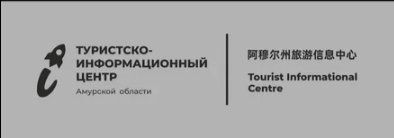 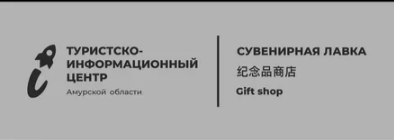 Габаритный размер фриза: 2735х960 ммРазмер поля вывески: 1740х540 ммКонтражуная подсветкаА КП белый2,7350,962,62562Короткая сторона, планшетГабаритный размер фриза: 2735х960 ммРазмер поля вывески: 1740х540 ммКонтражуная подсветкаФормовка А КП18--2Короткая сторона, планшетГабаритный размер фриза: 2735х960 ммРазмер поля вывески: 1740х540 ммКонтражуная подсветкаПрофиль алюминиевый6--2Текст для вывески:Туристско-информационный центрАмурской областиТуристско-информационный центрАмурской областиСправа (крупным шрифтом): 阿穆尔州旅游信息中心 Сувенирная лавка    纪念品商店Ниже (мелким шрифтом):1)Tourist Informational centre2)Gift shopРазмер: 2,025 * 0, 69Псевдообъем световая,Акрил черныйЛицевая часть2,0250,691,397252Текст для вывески:Туристско-информационный центрАмурской областиТуристско-информационный центрАмурской областиСправа (крупным шрифтом): 阿穆尔州旅游信息中心 Сувенирная лавка    纪念品商店Ниже (мелким шрифтом):1)Tourist Informational centre2)Gift shopРазмер: 2,025 * 0, 69Псевдообъем световая,Лазерная резка20--2Текст для вывески:Туристско-информационный центрАмурской областиТуристско-информационный центрАмурской областиСправа (крупным шрифтом): 阿穆尔州旅游信息中心 Сувенирная лавка    纪念品商店Ниже (мелким шрифтом):1)Tourist Informational centre2)Gift shopРазмер: 2,025 * 0, 69Псевдообъем световая,ПВХЗадняя часть2,0250,691,397252Текст для вывески:Туристско-информационный центрАмурской областиТуристско-информационный центрАмурской областиСправа (крупным шрифтом): 阿穆尔州旅游信息中心 Сувенирная лавка    纪念品商店Ниже (мелким шрифтом):1)Tourist Informational centre2)Gift shopРазмер: 2,025 * 0, 69Псевдообъем световая,Led-освещение---200Текст для вывески:Туристско-информационный центрАмурской областиТуристско-информационный центрАмурской областиСправа (крупным шрифтом): 阿穆尔州旅游信息中心 Сувенирная лавка    纪念品商店Ниже (мелким шрифтом):1)Tourist Informational centre2)Gift shopРазмер: 2,025 * 0, 69Псевдообъем световая,Пленка черная борта101102Текст для вывески:Туристско-информационный центрАмурской областиТуристско-информационный центрАмурской областиСправа (крупным шрифтом): 阿穆尔州旅游信息中心 Сувенирная лавка    纪念品商店Ниже (мелким шрифтом):1)Tourist Informational centre2)Gift shopРазмер: 2,025 * 0, 69Псевдообъем световая,Клей---4Текст для вывески:Туристско-информационный центрАмурской областиТуристско-информационный центрАмурской областиСправа (крупным шрифтом): 阿穆尔州旅游信息中心 Сувенирная лавка    纪念品商店Ниже (мелким шрифтом):1)Tourist Informational centre2)Gift shopРазмер: 2,025 * 0, 69Псевдообъем световая,Сборка---2Услуги по доставке и монтажу:Услуги автовышки - 8Доставка - 2Доставка - 2Монтаж - 2Монтаж - 2Итого:Итого:Итого:Итого:Итого:Итого:На бланке организацииДата, исх. номерДиректору АНО «Туристско-информационный центр Амурской области» Решетниковой О.А. № п/пНаименование документаЧисло страницИтого количество листов:Итого количество листов:На бланке организацииДата, исх. номерДиректору АНО «Туристско-информационный центр Амурской области» Решетникова О.А. №п/пНаименование документа ЧислостраницИтого количество листовНа бланке организацииДата, исх. номерДиректору АНО «Туристско-информационный центр Амурской области» Решетникова О.А. 